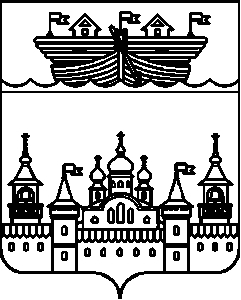 СЕЛЬСКИЙ СОВЕТВЛАДИМИРСКОГО СЕЛЬСОВЕТАВОСКРЕСЕНСКОГО МУНИЦИПАЛЬНОГО РАЙОНА НИЖЕГОРОДСКОЙ ОБЛАСТИРЕШЕНИЕ04 сентября 2018 года	№ 29О внесении изменений в решение сельского Совета от 18.11.2014 года № 30 «Об установлении на территории Владимирского сельсовета Воскресенского муниципального района Нижегородской области налога на имущество физических лиц»В соответствии с Федеральными законами от 06.10.2003 №131-ФЗ «Об общих принципах организации местного самоуправления в Российской Федерации», Федеральным законом от 03.08.2018 года № 334-ФЗ«Федеральный закон от 03.08.2018 N 334-ФЗ «О внесении изменений в статью 52 части первой и часть вторую Налогового кодекса Российской Федерации», руководствуясь Уставом Владимирского сельсовета Воскресенского муниципального района Нижегородской области, сельский Совет решил:1.Внести в решение сельского Совета от 18.11.2014 года № 30 «Об установлении на территории Владимирского сельсовета Воскресенского муниципального района Нижегородской области налога на имущество физических лиц» следующие изменения:1.1. Пункт 3.1 изложить в следующей редакции:«3.1. 0,3 % в отношении: жилых домов, частей жилых домов, квартир, частей квартир, комнат;объектов незавершенного строительства в случае, если проектируемым назначением таких объектов является жилой дом;единых недвижимых комплексов, в состав которых входит хотя бы один жилой дом;гаражей и машино-мест, в том числе расположенных в объектах налогообложения, указанных в пункте 3.2. решения от 18.11.2014 года № 30 «Об установлении на территории Владимирского сельсовета Воскресенского муниципального района Нижегородской области налога на имущество физических лиц»;хозяйственных строений или сооружений, площадь каждого из которых не превышает 50 квадратных метров и которые расположены на земельных участках, предоставленных для ведения личного подсобного, дачного хозяйства, огородничества, садоводства или индивидуального жилищного строительства;2.Данное решение разместить на информационном стенде в здании администрации сельсовета, опубликовать в средствах массовой информации - газете «Воскресенская жизнь», а также на официальном сайте администрации Воскресенского муниципального района - http://www.voskresenskoe-adm.ru.3.Контроль за исполнением настоящего решения возложить на главу администрации Владимирского сельсовета Лепехина Сергея Витальевича4.Настоящее решение вступает в силу со дня его официального опубликования и распространяется на правоотношения, возникшие с 3 августа 2018 года.Глава местного самоуправления					Гроза А.Б.